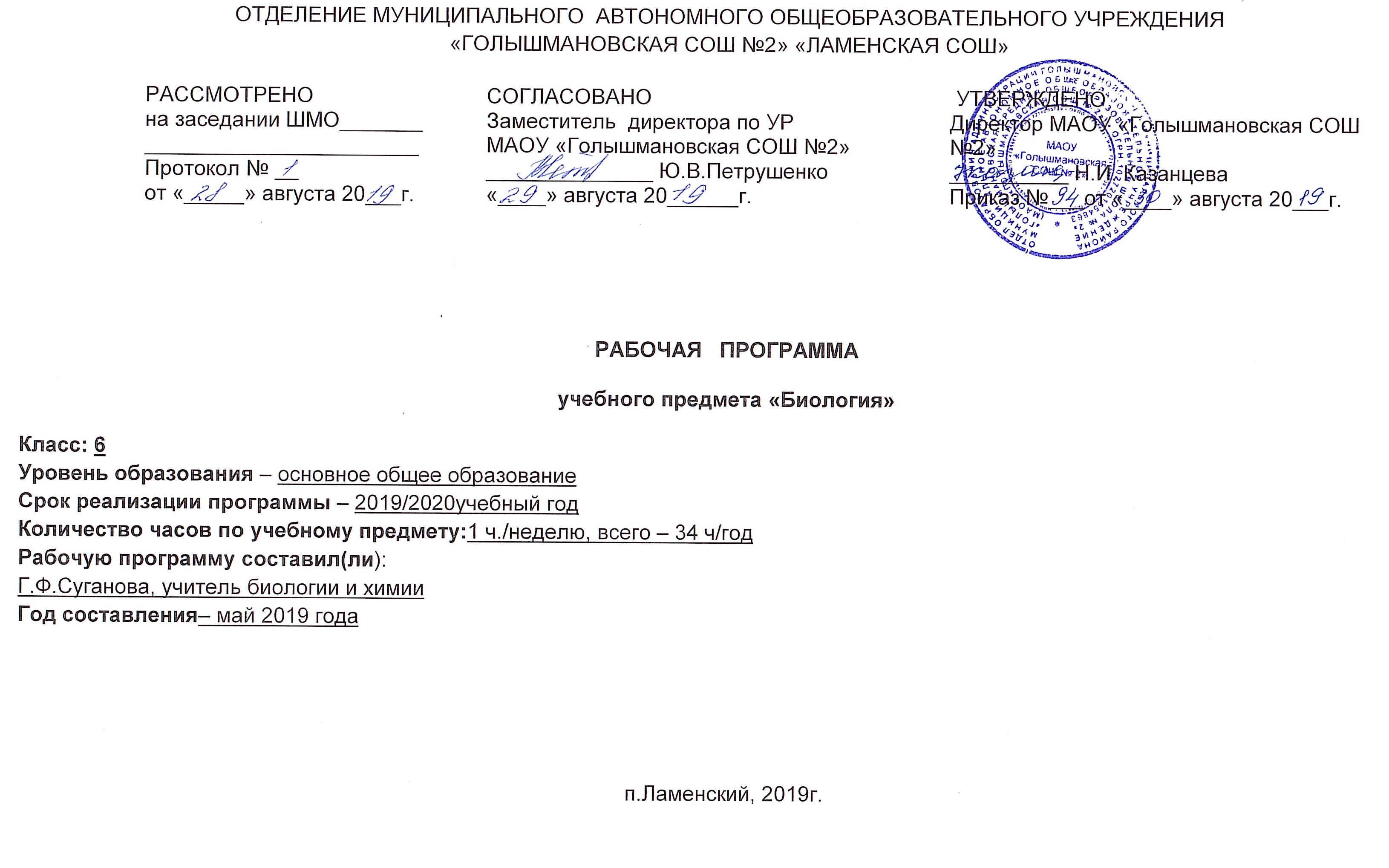 Планируемые результаты освоения учебного предмета, курса.Личностными результатами изучения предмета «Биология» в 6 классе являются следующие умения:Осознавать единство и целостность окружающего мира, возможности его познаваемости и объяснимости на основе достижений науки.Постепенно выстраивать собственное целостное мировоззрение.Осознавать потребность и готовность к самообразованию, в том числе и в рамках самостоятельной деятельности вне школы.Оценивать жизненные ситуации с точки зрения безопасного образа жизни и сохранения здоровья.Оценивать экологический риск взаимоотношений человека и природы.Формировать экологическое мышление: умение оценивать свою деятельность и поступки других людей с точки зрения сохранения окружающей среды – гаранта жизни и благополучия людей на Земле.        Метапредметными результатами включающих освоенные обучающимися межпредметные понятия и универсальные учебные действия (регулятивные, познавательные, коммуникативные), способность их использования в учебной, познавательной и социальной практике, самостоятельность планирования и осуществления учебной деятельности и организации учебного сотрудничества с педагогами и сверстниками, построение индивидуальной образовательной траектории;:  изучения курса «Биология» является формирование универсальных учебных действий (УУД).Регулятивные УУД:Самостоятельно обнаруживать и формулировать учебную проблему, определять цель учебной деятельности, выбирать тему проекта.Выдвигать версии решения проблемы, осознавать конечный результат, выбирать из предложенных и искать самостоятельно средства достижения цели.Составлять (индивидуально или в группе) план решения проблемы (выполнения проекта).Работая по плану, сверять свои действия с целью и, при необходимости, исправлять ошибки самостоятельно.В диалоге с учителем совершенствовать самостоятельно выработанные критерии оценки.Познавательные УУД:Анализировать, сравнивать, классифицировать и обобщать факты и явления. Выявлять причины и следствия простых явленийОсуществлять сравнение и классификацию, самостоятельно выбирая основания и критерии для указанных логических операций; строить классификацию на основе дихотомического деления (на основе отрицания).Строить логическое рассуждение, включающее установление причинно-следственных связей.Создавать схематические модели с выделением существенных характеристик объекта.Составлять тезисы, различные виды планов (простых, сложных и т.п.). Преобразовывать информацию из одного вида в другой (таблицу в текст и пр.).Вычитывать все уровни текстовой информации.Уметь определять возможные источники необходимых сведений, производить поиск информации, анализировать и оценивать ее достоверность.Коммуникативные УУД:Самостоятельно организовывать учебное взаимодействие в группе (определять общие цели, распределять роли, договариваться друг с другом и т.д.).Предметные результаты освоения учебного предмета.Содержание учебного предмета.Тема 1.  Наука о растениях – ботаника (4 часа).Царство Растения. Значение растений. Многообразие жизненных форм. Растения – особое царство живого. Жизненный формы высших растений: дерево, кустарник, кустарничек, трава.История изучения растений. Внешнее строение и общая характеристика.Теофраст – отец ботаники. Одноклеточные и многоклеточные, высшие и низшие, семенные и споровые растения. Органы растений.Лабораторная работа №1«Клеточное строение кожицы лука»Клеточное строение растений. Свойства растительной клетки.Основные органоиды растительной клетки. Процессы жизнедеятельности клетки.Лабораторная работа №2. «Особенности строения различных видов растительных тканейТкани растений. Механическая, образовательная, покровная, проводящая, основные ткани растений – особенности строения и функции.Экскурсия «Осенние явления в жизни растений».Тема 2. Органы цветковых растений (10 часов).Семя, его строение и значение. Однодольные и двудольные. Строение смени. Значение семян: для растений, животных и человека.Лабораторная работа №3 « Изучение строения семени фасоли».Условия прорастания семян. Вода, воздух, тепло, питательные вещества – необходимые условия прорастания семян.Корень, его строение и значение. Типы корневых систем, виды корней, зоны корня.Лабораторная работа №4 «Внешнее и внутреннее строение корня»Побег, его строение и развитие. Побег – сложный орган, состоящий из стебля, листьев и почек. Почки вегетативные и генеративные.Лабораторная работа №5 «Строение вегетативных и генеративных почек».Лист, его строение и значение. Внешнее и внутреннее строение листа. Лист, специализированный орган воздушного питания, дыхания, испарения. Видоизменение листьев.Лабораторная работа №6 « Внешнее строение листа».Стебель -  строение. Узлы и междоузлия: кора, камбий, древесины, сердцевина.  Функции стебля.Лабораторная работа №7 «Внешнее и внутреннее строение стебля».Видоизменения стебля. Видоизменения надземных и подземных побегов.Лабораторная работа №8 «Особенности строения корневища, клубня и луковицы».Лабораторная работа №9 «Типы соцветий»Цветок – его строение и значение. Основные органы цветка: тычинки и пестики. Околоцветник. Опыление. Оплодотворение. Обоеполые и однополые цветки. Однодомные и двудомные растения.Соцветия и опыление. Соцветия простые и сложные. Типы опыления и приспособления растений к ним.Лабораторная работа № 10 «Изучение плодов цветкового растения»Плод. Разнообразие и значение плодов. Плоды много- и односемянные, сочные и сухие. Способы распространение плодов.  Плоды источник пищи для животных и человека. Необычное использование плодов. Тема 3. Основные процессы жизнедеятельности растений (7 часов).Минеральное питание растений и значение воды. Корень – специализированный орган минерального питания. Макро- и микроэлементы. Органические и минеральные удобрения. Вода как условие почвенного питания, экологические группы растений по отношению к воде.Воздушное питание растений – фотосинтез. Фотосинтез  - процесс образования органических веществ из воды и углекислого газа на свету в зеленых частях растения. Автотрофы и гетеротрофы. Космическая роль растений. Значение фотосинтеза в природе.  Дыхание и обмен веществ у растений. Дыхание – процесс, способствующий высвобождению энергии. Обмен веществ  - совокупность протекающих в организме превращений, обеспечивающих рост и развитие, рос и развитие, контакт организма с окружающей средой.   Размножение и оплодотворение у растений. Бесполое размножение: вегетативное и спорами.  Половое размножение: оплодотворение, гаметы, яйцеклетки, спермии, зигота. С. Г. Навашин и его открытие двойного оплодотворения.Вегетативное размножение и его использование человеком.Вегетативное размножение- размножение вегетативными органами. Значение вегетативного размножения.  Способы вегетативного размножения используемые в с/х.Лабораторная работа №11 «Черенкование комнатных растений».Рост и развитие растений. Рост – количественное изменение, развитие - качественное. Онтогенез – индивидуальное развитие. Влияние среды обитания на рост и развитие растений. Суточные и сезонные ритмы.Тема 4. Основные  отделы  цветковых  растений (9 часов).Систематика растений, её значение для  ботаникиВодоросли, их разнообразие и значение в природе. Общая характеристика водорослей. Слоевище. Одноклеточные и нитчатые. Зеленые, красные, бурые водоросли. Отдел Моховидные. Общая характеристика и значение. Классы Моховидных: печеночники и листостебельные. Чередование поколений при размножении. Мхи в биогеоценозах. Лабораторная работа №12 «Изучение внешнего строения моховидных растений»Плауны. Хвощи. Папоротники. Их общая характеристика. Особенности строение папоротников, хвощей и плаунов. Чередование поколений при размножении. Отдел Голосеменные. Общая характеристика и значение. Независимость процесса размножения от воды у голосеменных. Многообразие голосеменных  в России. Цикл развития шишек сосны.Отдел Покрытосеменные. Общая характеристика и значение. Покрытосеменные или цветковые. Двойное оплодотворение. Двудольные и однодольные. Семейства класса Двудольные.Розоцветные, Крестоцветные, Пасленовые, Сложноцветные, Мотыльковые.Семейства класса Однодольные.Злаки, Луковые, Лилейные.Историческое развитие растительного мира. Разнообразие и происхождение культурных растений. Дары Нового и Старого Света.Тема 5. Историческое развитие и многообразие растительного мира (3 часа)Эволюция- процесс исторического развития живого мира. Реликтовые растения. Происхождение культурных растений. Центры происхождения растений. Дары Нового и Старого СветаТема 6. Природные сообщества (1 час).Понятие о природном сообществе – биогеоценозе и экосистеме.Совместная жизнь организмов в природном сообществе. Смена природных сообществ и ее причины.Тематическое планированиеКАЛЕНДАРНО-ТЕМАТИЧЕСКОЕ ПЛАНИРОВАНИЕучебного предмета «Биология»Класс:      6 классУчитель: Суганова Галина ФедоровнаУчебный год – 2019/2020учебный годп.Ламенский 2019г.КАЛЕНДАРНО-ТЕМАТИЧЕСКОЕ ПЛАНИРОВАНИЕЛист корректировки рабочей программы учителя Сугановой Галины Федоровны  по предмету биологияна 2019/2020 учебный годТематический блок/модульПланируемые предметные результатыПланируемые предметные результатыТематический блок/модульВыпускник научитсяВыпускник получит возможностьнаучиться:Живые организмы- выделять существенные признаки биологических объектов (клеток и организмов растений, животных, грибов, бактерий) и процессов, характерных для живых организмов;- аргументировать, приводить доказательства родства различных таксонов растений, животных, грибов и бактерий;- аргументировать, приводить доказательства различий растений, животных, грибов и бактерий;- осуществлять классификацию биологических объектов (растений, животных, бактерий, грибов) на основе определения их принадлежности к определенной систематической группе;- раскрывать роль биологии в практической деятельности людей; роль различных организмов в жизни человека;- объяснять общность происхождения и эволюции систематических групп растений и животных на примерах сопоставления биологических объектов;- выявлять примеры и раскрывать сущность приспособленности организмов к среде обитания;- различать по внешнему виду, схемам и описаниям реальные биологические объекты или их изображения, выявлять отличительные признаки биологических объектов;- сравнивать биологические объекты (растения, животные, бактерии, грибы), процессы жизнедеятельности; делать выводы и умозаключения на основе сравнения;- устанавливать взаимосвязи между особенностями строения и функциями клеток и тканей, органов и систем органов;- использовать методы биологической науки: наблюдать и описывать биологические объекты и процессы; ставить биологические эксперименты и объяснять их результаты;- знать и аргументировать основные правила поведения в природе;- анализировать и оценивать последствия деятельности человека в природе;- описывать и использовать приемы выращивания и размножения культурных растений и домашних животных, ухода за ними;- знать и соблюдать правила работы в кабинете биологии.находить информацию о растениях, животных грибах и бактериях в научно-популярной литературе, биологических словарях, справочниках, Интернет ресурсе, анализировать и оценивать ее, переводить из одной формы в другую; --основам исследовательской и проектной деятельности по изучению организмов различных царств живой природы, включая умения формулировать задачи, представлять работу на защиту и защищать ее.-использовать приемы оказания первой помощи при отравлении ядовитыми грибами, ядовитыми растениями, укусах животных; работы с определителями растений; размножения и выращивания культурных растений, уходом за домашними животными;- ориентироваться в системе моральных норм и ценностей по отношению к объектам живой природы (признание высокой ценности жизни во всех ее проявлениях, экологическое сознание, эмоционально-ценностное отношение к объектам живой природы);- осознанно использовать знания основных правил поведения в природе; выбирать целевые и смысловые установки в своих действиях и поступках по отношению к живой природе;- создавать собственные письменные и устные сообщения о растениях, животных, бактерия и грибах на основе нескольких источников информации, сопровождать выступление презентацией, учитывая особенности аудитории сверстников;- работать в группе сверстников при решении познавательных задач связанных с изучением особенностей строения и жизнедеятельности растений, животных, грибов и бактерий, планировать совместную деятельность, учитывать мнение окружающих и адекватно оценивать собственный вклад в деятельность группы.№ п/п раздела и темНазвание раздела, темыКоличество часов отводимых на освоение темыВ том числеВ том числеВ том числе№ п/п раздела и темНазвание раздела, темыКоличество часов отводимых на освоение темыЛабораторные, практические работыКонтрольныеработыЭкскурсии1Наука о растениях – ботаника4212Органы цветковых растений10813Основные процессы жизнедеятельности растений7114Основные  отделы  цветковых  растений915Историческое развитие и многообразие растительного мира36Природные сообщества1Итого:341221СОГЛАСОВАНОЗаместитель директора по УРМАОУ «Голышмановская СОШ №2»________________    Ю.В.Петрушенко «____» _______________ 20_____г. Приложение №___ к Рабочей программе учителя утвержденной приказом директора по школе от «__» _______20______ № _______№п/пДатаДатаТема урокаВиды деятельности (элементы содержания. Контроль)Виды деятельности (элементы содержания. Контроль)Планируемые результатыД/з№п/пПланФактВиды деятельности (элементы содержания. Контроль)Виды деятельности (элементы содержания. Контроль)Планируемые результатыД/зТема 1. Наука о  растениях – ботаника (4 ч.)Тема 1. Наука о  растениях – ботаника (4 ч.)Тема 1. Наука о  растениях – ботаника (4 ч.)Тема 1. Наука о  растениях – ботаника (4 ч.)Тема 1. Наука о  растениях – ботаника (4 ч.)Тема 1. Наука о  растениях – ботаника (4 ч.)Тема 1. Наука о  растениях – ботаника (4 ч.)Тема 1. Наука о  растениях – ботаника (4 ч.)  1(1)06.09Вводный инструктаж по Т/Б при работе в кабинете биологии Инструкция № 32Наука о растениях -ботаника.Наука о растениях ботаника. Роль в природе и жизни человека. Жизненные формы растений: деревья, кустарники, травыНаука о растениях ботаника. Роль в природе и жизни человека. Жизненные формы растений: деревья, кустарники, травыПознавательные УУД: умение работать с текстом, выделять в нем главное.Личностные УУД: умение соблюдать дисциплину на уроке, уважительно относиться к учителю и одноклассникам. Эстетическое восприятие природы. Регулятивные УУД: умение организовать выполнение заданий учителя согласно установленным правилам работы в кабинете. Коммуникативные УУД: умение слушать учителя и отвечать на вопросы§1,2, стр. 3-16схема2(2)13.09Растительная клетка: химический состав и строение Жизнедеятельность клетки. Л/р№1. «Клеточное строение кожицы лука»Т/Б при л/р Инструкция № 34 Правила работы с микроскопом. Строение клетки кожицы лука: оболочка, поры, вакуоль, цитоплазма, ядро. Поступление веществ в клетку, движение цитоплазмы, деление и рост, питание, дыхание, выделение, обмен веществ.Правила работы с микроскопом. Строение клетки кожицы лука: оболочка, поры, вакуоль, цитоплазма, ядро. Поступление веществ в клетку, движение цитоплазмы, деление и рост, питание, дыхание, выделение, обмен веществ.Познавательные УУД: овладение умением оценивать информацию, выделять в ней главное. Приобретение элементарных навыков работы с приборами. Личностные УУД: потребность в справедливом оценивании своей работы и работы одноклассников. Регулятивные УУД: умение организовать выполнение заданий учителя. Развитие навыков самооценки и самоанализа. Коммуникативные УУД: умение работать в группах, обмениваться информацией с одноклассниками§3 стр.17-21 Рисунок клетки или модель3(3)20.09Ткани растенийЛ/р№2 «Особенности строения различных видов растительных тканей»Ткань. Виды тканей: покровные, механические, проводящие основные (фотосинтезирующая, запасающая). Функции основных видов тканиТкань. Виды тканей: покровные, механические, проводящие основные (фотосинтезирующая, запасающая). Функции основных видов тканиПознавательные: устанавливать причинно-следственные связи Приобретение элементарных навыков работы с лабораторными приборами. Личностные УУД: потребность в справедливом оценивании своей работы и работы одноклассников. Регулятивные УУД: умение организовать выполнение заданий учителя. Развитие навыков самооценки и самоанализа. Коммуникативные УУД: умение работать в группах, обмениваться информацией с одноклассникамиПознавательные: устанавливать причинно-следственные связи Приобретение элементарных навыков работы с лабораторными приборами. Личностные УУД: потребность в справедливом оценивании своей работы и работы одноклассников. Регулятивные УУД: умение организовать выполнение заданий учителя. Развитие навыков самооценки и самоанализа. Коммуникативные УУД: умение работать в группах, обмениваться информацией с одноклассниками4(4)27.09Мир растений вокруг нас. Экскурсия «Осенние явления в жизни растений»Инструктаж по Т/Б на экскурсииИнструкция № 33Жизненные формы растений.  Многообразие растений. Листопад.Жизненные формы растений.  Многообразие растений. Листопад.Познавательные УУД: умение наблюдать,  развитие элементарных навыков устанавливания причинно-следственных связей,самостоятельно оформлять отчёт об экскурсии в тетради, сравнивать и анализировать информацию, делать выводы, давать определения понятиям. Личностные УУД: умение соблюдать дисциплину на экскурсии, уважительно относиться к учителю и одноклассникам.Эстетическое восприятие природыКоммуникативные УУД: умение работать в группах, обмениваться информацией с одноклассникамиРегулятивные УУД: умение организовать выполнение заданий учителя. Развитие навыков самооценки и самоанализа.Отчёт об экскур-сии в раб. тетр. стр. 5-8Тема 2. Органы цветковых растений (10ч.)Тема 2. Органы цветковых растений (10ч.)Тема 2. Органы цветковых растений (10ч.)Тема 2. Органы цветковых растений (10ч.)Тема 2. Органы цветковых растений (10ч.)Тема 2. Органы цветковых растений (10ч.)Тема 2. Органы цветковых растений (10ч.)Тема 2. Органы цветковых растений (10ч.)5(1)04.10Семя. Л/р№3«Изучение строения семени фасоли»Двудольные. Однодольные. Строение семян: семенная кожура, семядоли, зародыш, эндосперм. Особенности строения семян однодольных  и двудольных  растений. Значение семян для растений как органа его размножения и распространенияДвудольные. Однодольные. Строение семян: семенная кожура, семядоли, зародыш, эндосперм. Особенности строения семян однодольных  и двудольных  растений. Значение семян для растений как органа его размножения и распространенияПознавательные: умение работать с текстом, выделять в нем главное, структурировать учебный материал, давать определения понятиям, формирование познавательной цели.Регулятивные: правильное изложение своих мыслей, планирование, прогнозирование.контроль в форме сравнения результата с заданным эталоном; Коммуникативные: умение с достаточно полнотой и точностью выражать свои мысли в соответствии с задачами и условиями коммуникации Личностные: опора на жизненный опыт.§ 5,6 стр.28-37  6(2)11.10Корень. Л/р №4«Внешнее и внутреннее строение корня»Виды корней: главный боковые, придаточные. Функции корня. Корнев. Ткани, образующие корень: покровная, образовательная, механическая, всасывающая, основная, проводящая. Зоны корня: корневой ые системы чехлик, зона деления, зона роста (растяжения), зона всасывания; зона проведения. Рост корня, геотропизм. Видоизменение корней. Значение корней в природе.Виды корней: главный боковые, придаточные. Функции корня. Корнев. Ткани, образующие корень: покровная, образовательная, механическая, всасывающая, основная, проводящая. Зоны корня: корневой ые системы чехлик, зона деления, зона роста (растяжения), зона всасывания; зона проведения. Рост корня, геотропизм. Видоизменение корней. Значение корней в природе.Познавательные: анализировать и обобщать, : владеть смысловым чтением Регулятивные: выдвигать версии, сравнивать объекты Коммуникативные: излагать свое мнение, организовывать работу в парахЛичностные УУД: умение соблюдать дисциплину на уроке, уважительно относиться к учителю и одноклассникам. Эстетическое восприятие природы. §7 стр.37-43 ; статья «Многообразие корней»7(3)18.10Побег и почки.Л/р №5.«Строение вегетативных и генеративных почек»Побег сложный орган. Строение побега: стебель, листья, почек. Строение почки. Виды почек: пазушные верхушечные; генеративные и вегетативные,Побег сложный орган. Строение побега: стебель, листья, почек. Строение почки. Виды почек: пазушные верхушечные; генеративные и вегетативные,Регулятивные: выдвигать версии, сравнивать объекты Познавательные: анализировать и обобщать, : владеть смысловым чтениемКоммуникативные: излагать свое мнение, организовывать работу в парахЛичностные УУД: умение соблюдать дисциплину на уроке, уважительно относиться к учителю и одноклассникам. Эстетическое восприятие природы. § 8   стр.43-478(4)25.10Лист. Значение листа для растенияЛ/р №6 «Внешнее строение листа»Лист его строение и значение. Функции листа. Простые и сложные. Жилкование. Клеточное строение листа: покровная ткань(кожица, строение и расположение устьиц), столбчатая и губчатая основные ткани, проводящая ткань жилок (ситовидные трубки и сосуды), механическая ткань (волокна). Видоизменения листьев-приспособление к условиям жизни.Лист его строение и значение. Функции листа. Простые и сложные. Жилкование. Клеточное строение листа: покровная ткань(кожица, строение и расположение устьиц), столбчатая и губчатая основные ткани, проводящая ткань жилок (ситовидные трубки и сосуды), механическая ткань (волокна). Видоизменения листьев-приспособление к условиям жизни.Регулятивные: выдвигать версии, сравнивать объекты Познавательные: анализировать и обобщать, : владеть смысловым чтениемКоммуникативные: излагать свое мнение, организовывать работу в парахЛичностные УУД: умение соблюдать дисциплину на уроке, уважительно относиться к учителю и одноклассникам. Эстетическое восприятие природы.§ 9     стр.48-549(5)08.11Стебель. Л/р№7 «Внешнее и внутренне строение стебля»Стебель, его строение и значение. Внешнее строение стебля Функции стебля. Рост стебля в толщину.. Участки стебля: кора, камбий, древесина, сердцевина. Клеточное строение стебля: покровные ткани стебля (кожица, пробка); механическая ткань (лубяные волокна, волокна древесины) и проводящая ткань (ситовидные трубки, сосуды); образовательная тканьСтебель, его строение и значение. Внешнее строение стебля Функции стебля. Рост стебля в толщину.. Участки стебля: кора, камбий, древесина, сердцевина. Клеточное строение стебля: покровные ткани стебля (кожица, пробка); механическая ткань (лубяные волокна, волокна древесины) и проводящая ткань (ситовидные трубки, сосуды); образовательная тканьПознавательные: умение работать с различными источниками информации и преобразовывать ее из одной формы в другую, работать с текстом, выделять в нем главное, структурировать учебный материал.анализировать и обобщать, владеть смысловым чтениемРегулятивные: выдвигать версии, сравнивать объектыКоммуникативные: излагать свое мнение, организовывать работу в парахЛичностные УУД: умение соблюдать дисциплину на уроке, уважительно относиться к учителю и одноклассникам. Эстетическое восприятие природы§  10    стр.54-5710(6)15.11Видоизменения побеговЛ/р№8«Особенности строения корневища, клубня и луковицы»Изучать и описывать строение подземных побегов, отмечать их различия. Фиксировать результаты исследований. Соблюдать правила работы в кабинете биологии  с лабораторным оборудованием во время работы.Видоизменения побегов: корневище, луковица, клубеньИзучать и описывать строение подземных побегов, отмечать их различия. Фиксировать результаты исследований. Соблюдать правила работы в кабинете биологии  с лабораторным оборудованием во время работы.Видоизменения побегов: корневище, луковица, клубеньЛичностные: Развитие мотивов учебной деятельности и формирование личностного смысла учения;развитие навыков сотрудничества с учителем и сверстниками в разных учебных ситуациях;фиксировать результаты наблюдения и делать выводы;умение планировать и регулировать свою деятельность;§ 10 стр.57-6011(7)22.11Цветок- генеративный орган. Строение и значениеЛ/р№9 «Типы соцветий»Строение цветка: околоцветник (простой, двойной), чашечка, венчик, пестик (рыльце, столбик, завязь), тычинка (тычиночная нить, пыльник), цветоложе, цветоножка. Соцветия. Виды соцветий: кисть, метёлка, колос, початок, зонтик, корзинка. Биологическое значение соцветий. Функции цветкаСтроение цветка: околоцветник (простой, двойной), чашечка, венчик, пестик (рыльце, столбик, завязь), тычинка (тычиночная нить, пыльник), цветоложе, цветоножка. Соцветия. Виды соцветий: кисть, метёлка, колос, початок, зонтик, корзинка. Биологическое значение соцветий. Функции цветкаРегулятивные: выдвигать версии, сравнивать объекты Познавательные: анализировать и обобщать, : владеть смысловым чтениемКоммуникативные: излагать свое мнение, организовывать работу в парахЛичностные УУД: умение соблюдать дисциплину на уроке, уважительно относиться к учителю и одноклассникам.§11    стр.60-6612(8)29.11Плод. Разнообразие и значение плодовЛ/р №10«Изучение плодов цветкового растения». Функции плода. Виды плодов: ягода, костянка, яблоко орех, коробочка, стручок, боб. Сухие и сочные плоды. Односемянные и многосемянные плоды. Способы распространения плодов: с помощью ветра с помощью животных.. Функции плода. Виды плодов: ягода, костянка, яблоко орех, коробочка, стручок, боб. Сухие и сочные плоды. Односемянные и многосемянные плоды. Способы распространения плодов: с помощью ветра с помощью животных.Познавательные УУДформировать умения анализировать, сравнивать, классифицировать и обобщать факты и явления; выявлять причины и следствия простых явлений (работа с учебником – анализ схем и иллюстраций, подводящий диалог с учителем, выполнение продуктивных заданий).формировать умение строить логическое рассуждение,включающее установление причинно-следственных связей.Коммуникативные УУДформировать  умение самостоятельно организовывать учебное взаимодействие в группе.Личностные результаты:развитие навыков коллективной работы (при выполнении исследовательских заданий);овладение компетенциями выполнения исследовательских и творческих заданий; развитие умений давать самооценку деятельности и подводить итоги работы;Регулятивные:развитие навыков оценки и самоанализа§  12  стр.66-7313(9)06.12Взаимосвязь органов растения как организма.Растение-биосистема. Признаки взаимосвязи органов.Растение-биосистема. Признаки взаимосвязи органов.Регулятивные: выдвигать версии, сравнивать объекты Познавательные: анализировать и обобщать, : владеть смысловым чтениемКоммуникативные: излагать свое мнение, организовывать работу в парахЛичностные УУД: умение соблюдать дисциплину на уроке, уважительно относиться к учителю и одноклассникам. Эстетическое восприятие природыГлава 2  стр.28-7314 (10)13.12Контрольная  работа №1Тесты, карточки, дополните предложения, на соответствие, дайте развёрнутый ответ на вопросТесты, карточки, дополните предложения, на соответствие, дайте развёрнутый ответ на вопросПовторениеТема 3. Основные процессы жизнедеятельности растений (7ч.)Тема 3. Основные процессы жизнедеятельности растений (7ч.)Тема 3. Основные процессы жизнедеятельности растений (7ч.)Тема 3. Основные процессы жизнедеятельности растений (7ч.)Тема 3. Основные процессы жизнедеятельности растений (7ч.)Тема 3. Основные процессы жизнедеятельности растений (7ч.)Тема 3. Основные процессы жизнедеятельности растений (7ч.)Тема 3. Основные процессы жизнедеятельности растений (7ч.)15(1)20.12Корневое питание растенийЗначение воды в жизни растенийЗначение воды в жизни растений. Экологические группы растений по отношению к воде. Этапы и механизмы водообмена.Значение воды в жизни растений. Экологические группы растений по отношению к воде. Этапы и механизмы водообмена.Регулятивные: выдвигать версии, сравнивать объекты Познавательные: анализировать и обобщать, : владеть смысловым чтениемКоммуникативные: излагать свое мнение, организовывать работу в парахЛичностные УУД: умение соблюдать дисциплину на уроке, уважительно относиться к учителю и одноклассникам. Эстетическое восприятие природы§13   стр. 74-7816(2)27.12Воздушное питание растенийВоздушное питание растений. Космическая роль зелёных растений. Фотосинтез. Локализация процессов. Условия и необходимые вещества и продукты. АФТОТРОФЫ. ГЕТЕРОТРОФЫВоздушное питание растений. Космическая роль зелёных растений. Фотосинтез. Локализация процессов. Условия и необходимые вещества и продукты. АФТОТРОФЫ. ГЕТЕРОТРОФЫПознавательные УУД:- умение работать с разными источниками информации, выбрать содержание по заданным критериям;- устанавливать причинно-следственную  связь  и соответствие; выстраивать логическую цепь рассуждений; - аргументировать свою точку зрения;-  приобретать опыт проведения не сложных опытов; - анализ, сравнение, классификация, аналогия;- Предметные результаты:- объяснять какова необходимость компонентов для выполнения основной функции листа, а также что будет образовываться в листе с участием этих веществ.Личностные:- формировать познавательные потребности на основе интереса к изучению жизнедеятельности растений, ценностно-смысловые установки поотношению к растительному миру,§14     стр. 78-82экологическое мышление на основе бережногоотношения к растениям и их охране;- умение презентовать свои знания.Регулятивные: - дополнять, уточнять ответы одноклассников;- проявлять познавательную инициативу.Коммуникативные:- умение ясно, четко, аргументировано  излагать свое мнение, выстраивать речевые конструкции; - планировать учебное сотрудничество и согласовывать общее решение.§14     стр. 78-8217(3)17.01Дыхание и обмен веществ растенийЗначение дыхания. Опыты, подтверждающие дыхание растений. Приспособления растений для  дыхания. Использование энергии растениями. Взаимосвязь процессов дыхания и фотосинтеза.Значение дыхания. Опыты, подтверждающие дыхание растений. Приспособления растений для  дыхания. Использование энергии растениями. Взаимосвязь процессов дыхания и фотосинтеза.Познавательные УУД:- умение работать с разными источниками информации, анализировать и обобщатьРегулятивные: - дополнять, уточнять ответы одноклассников;Коммуникативные:планировать учебное сотрудничество и согласовывать общее решение.Личностные УУД: умение соблюдать дисциплину на уроке, уважительно относиться к учителю и одноклассникам. § 15     18(4)24.01Размножение и оплодотворение у растений.Размножение у растений: половое и бесполое. Опыление и оплодотворение у растений. Биологическое значение полового и бесполого размножения.Размножение у растений: половое и бесполое. Опыление и оплодотворение у растений. Биологическое значение полового и бесполого размножения.Регулятивные: выдвигать версии, сравнивать объекты Познавательные: анализировать и обобщать, : владеть смысловым чтениемКоммуникативные: излагать свое мнение, организовывать работу в парахЛичностные УУД: умение соблюдать дисциплину на уроке, уважительно относиться к учителю и одноклассникам.§ 16    19(5)31.01Вегетативное размножение растений и его использование человекомЛ/р №11«Черенкование комнатных растений»Вегетативное размножение. Его виды и биологическая роль в природе. Использование вегетативного размножения.Вегетативное размножение. Его виды и биологическая роль в природе. Использование вегетативного размножения.Регулятивные: выдвигать версии, сравнивать объекты Познавательные: анализировать и обобщать, : владеть смысловым чтениемКоммуникативные: излагать свое мнение, организовывать работу в парах§ 17      стр.91-9620(6)07.02Рост и развитие растенияРост и индивидуальное развитие. Взаимосвязь роста и развития в жизнедеятельности растения Зависимость от условий средыРост и индивидуальное развитие. Взаимосвязь роста и развития в жизнедеятельности растения Зависимость от условий среды§18   стр. 96-100   21(7)14.02Обобщающий урок.Тема 4. Основные  отделы  цветковых  растений (9ч.)Тема 4. Основные  отделы  цветковых  растений (9ч.)Тема 4. Основные  отделы  цветковых  растений (9ч.)Тема 4. Основные  отделы  цветковых  растений (9ч.)Тема 4. Основные  отделы  цветковых  растений (9ч.)Тема 4. Основные  отделы  цветковых  растений (9ч.)Тема 4. Основные  отделы  цветковых  растений (9ч.)Тема 4. Основные  отделы  цветковых  растений (9ч.)22(1)21.02Систематика растений, её значение для ботаникиПонятия «таксон», «систематика»., «классификация» Признаки царства Растения. Высшие, низшие растения. Отделы растенийПонятия «таксон», «систематика»., «классификация» Признаки царства Растения. Высшие, низшие растения. Отделы растенийРегулятивные: выдвигать версии, сравнивать объекты Познавательные: анализировать и обобщать, : владеть смысловым чтениемКоммуникативные: излагать свое мнение, организовывать работу в парахЛичностные УУД: умение соблюдать дисциплину на уроке, уважительно относиться к учителю и одноклассникам. Эстетическое восприятие природы§ 19стр.104-10723(2)28.02ВодорослиОсновные признаки водорослей. Слоевище, ризоиды. Зелёные, бурые, красные водоросли. Места обитания и распространение. Значение водорослей в природе и жизни человекаОсновные признаки водорослей. Слоевище, ризоиды. Зелёные, бурые, красные водоросли. Места обитания и распространение. Значение водорослей в природе и жизни человекаДавать определение термину низшие растения. Распознавать водоросли различных отделов. Распознавать и описывать высшее строение водорослей. Объяснять роль водорослей в природе и жизни человека. Сравнивать по заданным критериям одноклеточные и многоклеточные водоросли.§ 20стр.108-11224(3)06.03Отдел МоховидныеЛ/р №12 «Изучение внешнего строения моховидных растений»Основные признаки мхов. Споровые, высшие растения.  Изменения в строении растений в связи с выходом на сушу. Листостебельные мхи: кукушкин лён и сфагнум Основные признаки мхов. Споровые, высшие растения.  Изменения в строении растений в связи с выходом на сушу. Листостебельные мхи: кукушкин лён и сфагнум Давать определение термину высшие растения. Распознавать и описывать: строение мхов, растения отдела Мохообразные. Выявлять приспособления растений в связи с выходом на сушу. Объяснять происхождение наземных растений на примере сопоставления мхов и зелёных водорослей§ 21стр.113-11625(4)13.03Плауны. Хвощи. Папоротники. Их общая характеристикаОсновные признаки папоротников. Многообразие папоротниковОсновные признаки папоротников. Многообразие папоротниковДавать определение термину высшие растения. Распознавать и описывать: строение папоротников; растения отдела папоротникообразные§ 22стр.117-12126(5)20.03Отдел ГолосеменныеГолосеменные растения. Особенности строения голосеменных растений: появление семян, развитие корневой системы. Значение голосеменных растений. Разнообразие голосеменных: хвойные растения (ель, сосна)Голосеменные растения. Особенности строения голосеменных растений: появление семян, развитие корневой системы. Значение голосеменных растений. Разнообразие голосеменных: хвойные растения (ель, сосна)Регулятивные: выдвигать версии, сравнивать объекты Познавательные: анализировать и обобщать, : владеть смысловым чтениемКоммуникативные: излагать свое мнение, организовывать работу в парах§ 2327 (6)03.04Отдел ПокрытосеменныеОсобенности строения покрытосеменных растений. Органы цветкового растения. Жизненные формы.Особенности строения покрытосеменных растений. Органы цветкового растения. Жизненные формы.Регулятивные: выдвигать версии, сравнивать объекты Познавательные: анализировать и обобщать, : владеть смысловым чтениемКоммуникативные: излагать свое мнение, организовывать работу в парахЛичностные УУД: умение соблюдать дисциплину на уроке, уважительно относиться к учителю и одноклассникам. Эстетическое восприятие природы§24 стр.126-132презентации28(7)10.04Семейства  класса Двудольные Признаки класса Двудольные. Значение растений основных семейств класса Двудольные. Сельскохозяйственные растения: овощные плодовоягодные, масличные, кормовые культуры. Лекарственные растенияПризнаки класса Двудольные. Значение растений основных семейств класса Двудольные. Сельскохозяйственные растения: овощные плодовоягодные, масличные, кормовые культуры. Лекарственные растенияРегулятивные: выдвигать версии, сравнивать объекты Познавательные: анализировать и обобщать, : владеть смысловым чтениемКоммуникативные: излагать свое мнение, организовывать работу в парахЛичностные УУД: умение соблюдать дисциплину на уроке, уважительно относиться к учителю и одноклассникам. Эстетическое восприятие природы§25 Стр132-137презентации29 (8)17.04Семейства класса ОднодольныеПризнаки строения растений семейств Злаки и Лилейные. Редкие и охраняемые растения семейства Лилейные. Сельскохозяйственные растения: зерновые, кормовые культуры. Лекарственные и декоративные растенияПризнаки строения растений семейств Злаки и Лилейные. Редкие и охраняемые растения семейства Лилейные. Сельскохозяйственные растения: зерновые, кормовые культуры. Лекарственные и декоративные растенияРегулятивные: выдвигать версии, сравнивать объекты Познавательные: анализировать и обобщать, : владеть смысловым чтениемКоммуникативные: излагать свое мнение, организовывать работу в парах Личностные УУД: умение соблюдать дисциплину на уроке, уважительно относиться к учителю и одноклассникам. Эстетическое восприятие природы§ 2630(9)24.04Контрольная работа №2Тесты, карточки, дополните предложения, на соответствие, дайте развёрнутый ответ на вопросТесты, карточки, дополните предложения, на соответствие, дайте развёрнутый ответ на вопросРегулятивные: выдвигать версии, сравнивать объекты Познавательные: анализировать и обобщать, : владеть смысловым чтениемКоммуникативные: излагать свое мнение, организовывать работу в парах Личностные УУД: умение соблюдать дисциплину на уроке, уважительно относиться к учителю и одноклассникам. Эстетическое восприятие природыПовторение.Тема 5. Историческое развитие и многообразие растительного мира (3ч.)Тема 5. Историческое развитие и многообразие растительного мира (3ч.)Тема 5. Историческое развитие и многообразие растительного мира (3ч.)Тема 5. Историческое развитие и многообразие растительного мира (3ч.)Тема 5. Историческое развитие и многообразие растительного мира (3ч.)Тема 5. Историческое развитие и многообразие растительного мира (3ч.)Тема 5. Историческое развитие и многообразие растительного мира (3ч.)Тема 5. Историческое развитие и многообразие растительного мира (3ч.)31(1)08.05Историческое развитие растительного мираИсторическое развитие растительного мираПонятие об эволюции растительного мира как процессе усложнения растений и растительного мира. Приспособление к условиям существования§ 2732(2)15.05Разнообразие и происхождение культурных растенийРазнообразие и происхождение культурных растенийДикорастущие и культурные растения. Многообразие и происхождение культурных растений. Центры происхождения культурных растений.Регулятивные: выдвигать версии, сравнивать объекты Познавательные: анализировать и обобщать, : владеть смысловым чтениемКоммуникативные: излагать свое мнение, организовывать работу в парах Личностные УУД: умение соблюдать дисциплину на уроке, уважительно относиться к учителю и одноклассникам. Эстетическое восприятие природы§28 стр.147-15033(3)22.05Дары Нового и Старого СветаДары Нового и Старого Света§29 стр.150-158Тема 6. Природные сообщества (1ч.)Тема 6. Природные сообщества (1ч.)Тема 6. Природные сообщества (1ч.)Тема 6. Природные сообщества (1ч.)Тема 6. Природные сообщества (1ч.)Тема 6. Природные сообщества (1ч.)Тема 6. Природные сообщества (1ч.)Тема 6. Природные сообщества (1ч.)34(1)29.05Жизнь растений в природном сообществе. Многообразие природных сообществ Жизнь растений в природном сообществе. Многообразие природных сообществ Фитоценоз. Естественные природные сообщества: лес, степь. Роль растений в круговороте веществ.Повторение.Класс Название раздела, темыДата проведения по плануПричина корректировкиКорректирующие мероприятияДата проведения по факту